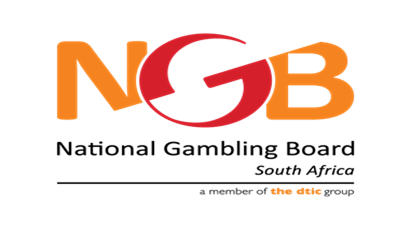 NATIONAL GAMBLING BOARD1085 Francis Baard Street,Hatfield,Pretoria,0028CONTACT INFORMATION OF PRINCIPAL APPLICANTLast Name*						First Name*	Email*Business Telephone number				Mobile Phone number*ID number*Home language*		Race*			Gender*		Citizenship*	Business Street Address (Personal street address if business has not been registered yet)*City*Postal code*ABOUT YOUR BUSINESS OR BUSINESS IDEA (20 POINTS)Company Name (Future Name or state “not yet registered) Submit proof of registration (registration documents)*			Website URLYear Started (e.g. 2002 or 0000 if not yet registered)*		Type of Company*At what stage of development is your company?*			Industry*B-BBEE Level (Submit a B-BBEE certificate or sworn affidavit)*			Percentage of black ownership*Number of employees (0 is business idea stage)*			Approximate Gross Annual Revenue*MARKET AND MARKET POSITIONING (80 POINTS)Please provide a brief description of your business or business idea.*What particular problem or market gap will your goods and/or services be addressing?*Do similar goods and/or services already exist (locally or globally)? Briefly explain.*List your five main competitors.*What is your competitive advantage?*Describe your target market – corporate or individual, including a description of the typical profile of your customer.*What is the size/potential size of your target market? Describe how you have calculated/estimated this figure.*How do you/will you generate revenue?*How do you currently or plan to promote and sell your goods and/or services?*List your top 3 Strengths, Weaknesses, Opportunities, and Threats involved in your business or business idea.*Strengths: characteristics of the business or project team that give it an advantage over others. Weaknesses (or Limitations): are characteristics that place the business or team at a disadvantage relative to others. Opportunities: external chances to improve performance (e.g. make greater profits) in the environment. Threats: external elements in the environment that could cause trouble for the business or project. ABOUT YOUR TEAMWhat management/technical team do you have supporting your business/business idea, goods and / or service?*APPLICATION FORM: NGB ENTERPRISE DEVELOPMENT PROGRAMME